    В соответствии с Федеральным законом от 02.03.2007г. № 25-ФЗ                            «О муниципальной службе в Российской Федерации», Федеральным законом               от 06.10.2003 г. №131-ФЗ «Об общих принципах организации местного самоуправления в Российской Федерации», Законом Республики Дагестан              от 11.03.2008 г. №9 «О муниципальной службе в Республике Дагестан», Положением о порядке формирования и подготовки кадрового резерва для замещения вакантных должностей муниципальной службы утверждённым Постановлением Администрации городского округа «город Каспийск»               от 29 декабря 2011 г. № 1458, Постановлением Администрации городского округа «город Каспийск» №144 от 17 февраля 2021г. «О внесении изменения в Положение о порядке формирования и подготовки кадрового резерва для замещения вакантных должностей муниципальной службы» и Уставом городского округа «город Каспийск», Администрация городского округа «город Каспийск»,                                             ПОСТАНОВЛЯЕТ:   1. Включить в кадровый резерв для замещения  должностей  муниципальной службы Администрации городского округа «город Каспийск» граждан, прошедшие конкурс, согласно Приложения №1.  2. Утвердить кадровый резерв для замещения  должностей  муниципальной службы Администрации городского округа «город Каспийск» сроком на три года.    3.  Опубликовать настоящее Постановление в газете «Трудовой Каспийск» и разместить его на официальном сайте Администрации городского округа «город Каспийск» в сети «Интернет». 4. Контроль за выполнением настоящего Постановления оставляю за собой.Глава  городского округа   «город Каспийск»		                                                Б. И. Гонцовисполнитель  руководитель аппарата Л.А.Гасанбекова согласованно: заместитель главы администрацииР.Д.Махмудовначальник юридического отдела Р. А. Магомедов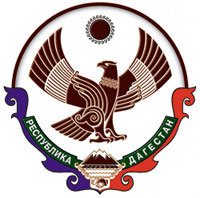 РЕСПУБЛИКА ДАГЕСТАН.АДМИНИСТРАЦИЯ ГОРОДСКОГО  ОКРУГА«ГОРОД  КАСПИЙСК»ПОСТАНОВЛЕНИЕ№284                                                                           « 19»  март  2021г.О включении в кадровый резерв для замещения должностей муниципальной службы Администрации городского округа «город Каспийск»